BezenyeSzabályozási terv módosításaÁllami főépítészi eljárásTH-17-02-17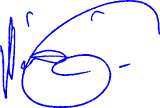 Felelős tervező:				Németh Géza											TT/1É 08/0065/08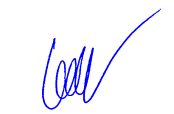 Munkatárs:					Leitner Attila												Tartalomjegyzék1	Előzmények, tervezési program	31.1	A hatályban lévő településrendezési eszközök	31.2	A szabályozási terv módosításának indokai	31.3	A szabályozási terv módosításának célja	31.4	A szabályozási terv módosításának várható hatása	32	Jogszabályi háttér	43	Hatályos tervek	43.1	Kivonat a hatályos szabályozási tervből	43.2	Kivonat a helyi építési szabályzatból	64	Szabályozási terv módosítása	75	alátámasztó vizsgálat	86	MELLÉKLETEK	9-	Képviselő testületi határozat a rendezési terv módosításáról	9-	Partnerségi rendelet	9-	A partnerségi egyeztetést lezáró döntés	9Előzmények, tervezési programBezenye Község Önkormányzata 2008-ban készíttette el a hatályos településrendezési tervét a Regioplan Kft. által. Az azóta eltelt időben a rendezési terv több alkalommal is módosításra került mind településszerkezeti, mind szabályozási elemek, ill. a helyi építési szabályzat tekintetében. Egységes szerkezetű tervdokumentáció nem áll rendelkezésre. Jelen tervmódosítás a helyi építési szabályzat módosítását nem igényli.A hatályban lévő településrendezési eszközökBezenye Község Önkormányzata Képviselő testületének 71/2008.(IX.16.) önkormányzati határozata Bezenye Területfelhasználási helyszínrajz határozata Bezenye Területfelhasználási helyszínrajz módosításárólBezenye Község Önkormányzata Képviselő testületének 92/2012. (XI.29.) önkormányzati határozata Bezenye Területfelhasználási helyszínrajz módosításárólBezenye Község Önkormányzata Képviselő testületének 169/2014 (VIII.19.) önkormányzati határozata Bezenye Területfelhasználási helyszínrajz módosításárólBezenye Község Önkormányzata Képviselő testületének 7/2008. (IX.17.) önkormányzati rendelete a helyi építési szabályzat módosításárólBezenye Község Önkormányzata Képviselő testületének 1/2010. (I.19.) önkormányzati rendelete a helyi építési szabályzat módosításárólBezenye Község Önkormányzata Képviselő testületének 2/2012. (I.27.) önkormányzati rendelete a helyi építési szabályzat módosításárólBezenye Község Önkormányzata Képviselő testületének 17/2012. (XI.30.) önkormányzati rendelete a helyi építési szabályzat módosításárólBezenye Község Önkormányzata Képviselő testületének 12/2014. (VIII.20.) önkormányzati rendelete a helyi építési szabályzat módosításárólA szabályozási terv módosításának indokaiBezenyén a Faiskola utcában a meglévő/kialakult telekhatárok Ingatlannyilvántartási térkép) nem egyeznek a hatályos szabályozási terv  tervezett telekhatárrendezési vonalaival. A   hrsz.-ú telek jelenleg nem beépíthető a jelenlegi telekhatárok figyelembe vétele mellett. A tulajdonos a jelenlegi telek geometria megtartása mellett szeretné eladni az ingatlant. Az önkormányzat támogatja, hogy a hatályos szabályozás erre a telekre és a szomszédos   hrsz-ú telekre vonatkozóan módosításra kerüljön. Az illetékes építési hatóság szerint el kellene  végezni a telekalakítást. A beépítési mód és az egyéb övezeti paraméterek változtatása nem tervezett.Bezenye Község Önkormányzatának Képviselő testülete ezért a 2017. június 16-i ülésén a rendezési terv módosítását határozta el.A szabályozási terv módosításának céljaA tervmódosítás célja, hogy a  hatályos szabályozás a tárgyi területre vonatkozóan megváltozzon, a jelenlegi telekhatárok figyelembe vételével a szabályozási vonalak ne „írjanak” elő telekhatár rendezést.A szabályozási terv módosításának várható hatásaA tervmódosítás várható hatása, hogy a Faiskola érintett részén a  jelenlegi telekhatárok mellett lehet a telket beépíteni, nem kell telekhatáért rendezni.  Jogszabályi háttérA településfejlesztési koncepcióról, az integrált településfejlesztési stratégiáról és a településrendezési eszközökről, valamint egyes településrendezési sajátos jogintézményekről szóló 314/2012. (XI. 8.) Korm. rendelet (továbbiakban: Korm. rendelet) 32.§ (6a) bekezdése az alábbiakat mondja ki:„(6a) A településrendezési eszköz egyeztetése állami főépítészi eljárás szerint történik, amennyiben a településrendezési eszköz módosításaa) magasabb szintű jogszabályi változás átvezetése, érvényesítése, valamint jogszabályi harmonizáció érdekében történik, a 28. § (4) bekezdésében foglalt eset kivételével;b) elírás javítása, rajzi feldolgozásból, méretarányból adódó pontatlanság javítása érdekében történik;c) helyi építési szabályzatban meghatározott szabályozási elem pontosítása érdekében történik, az alábbi esetekben:ca) szabályozási vonal kialakult állapotnak megfelelő módosítása, vagy szabályozási vonal vonalvezetésének módosítása, amely következtében a szabályozási szélesség nem csökken, vagy a már meglévő közterület szabályozási szélességének csökkentése 10%-nál kisebb mértékű és a megmaradó szabályozási szélesség legalább 12 méter, amely a településszerkezeti terv módosítását nem teszi szükségessé,cb) övezet, építési övezet határának a módosítása, amely a településszerkezeti terv módosítását nem teszi szükségessé, vagycc) építési hely, építési határvonal vagy építési vonal módosítása;d) helyi építési szabályzatban meghatározott előírás pontosítása érdekében történik az építési helyet meghatározó előírás módosítása; vagye) a településképi rendelettel történő összhang megteremtése érdekében történik.”Jelen tervmódosítás során az építési helyek hatályos helyi építési szabályzatnak megfelelő feltüntetésére kerül sor a hatályos szabályozási terven a Dózsa György utcában található három darab beépítetlen telek területére. Egyéb tekintetben sem a helyi építési szabályzat sem a szabályozási terv nem változik/módosul.Hatályos tervekKivonat a hatályos szabályozási tervből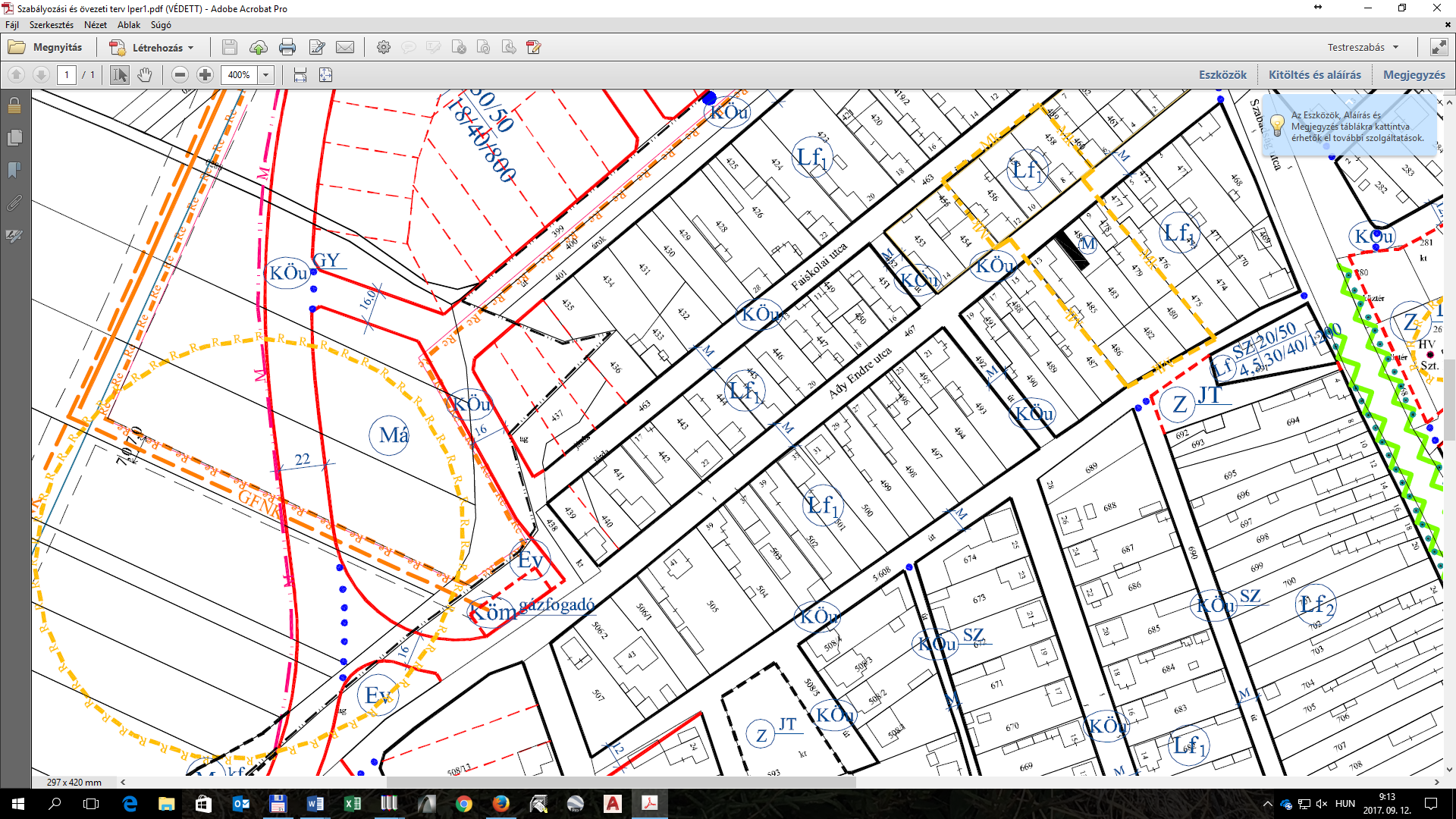 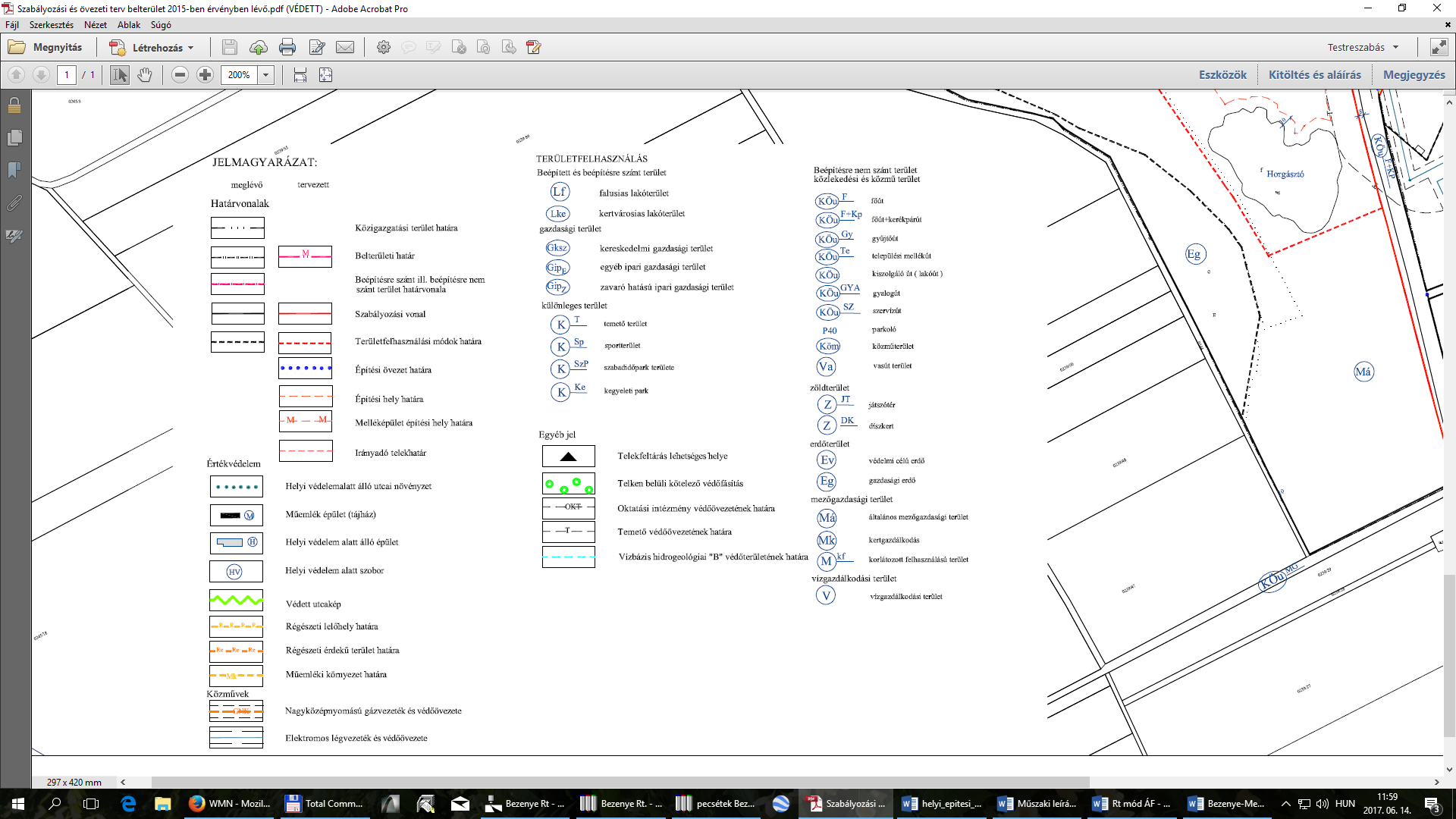 Szabályozási terv módosítása és ingatlannyilvántartási térképKivonat a hatályos ingatlannyilvéntartási térképről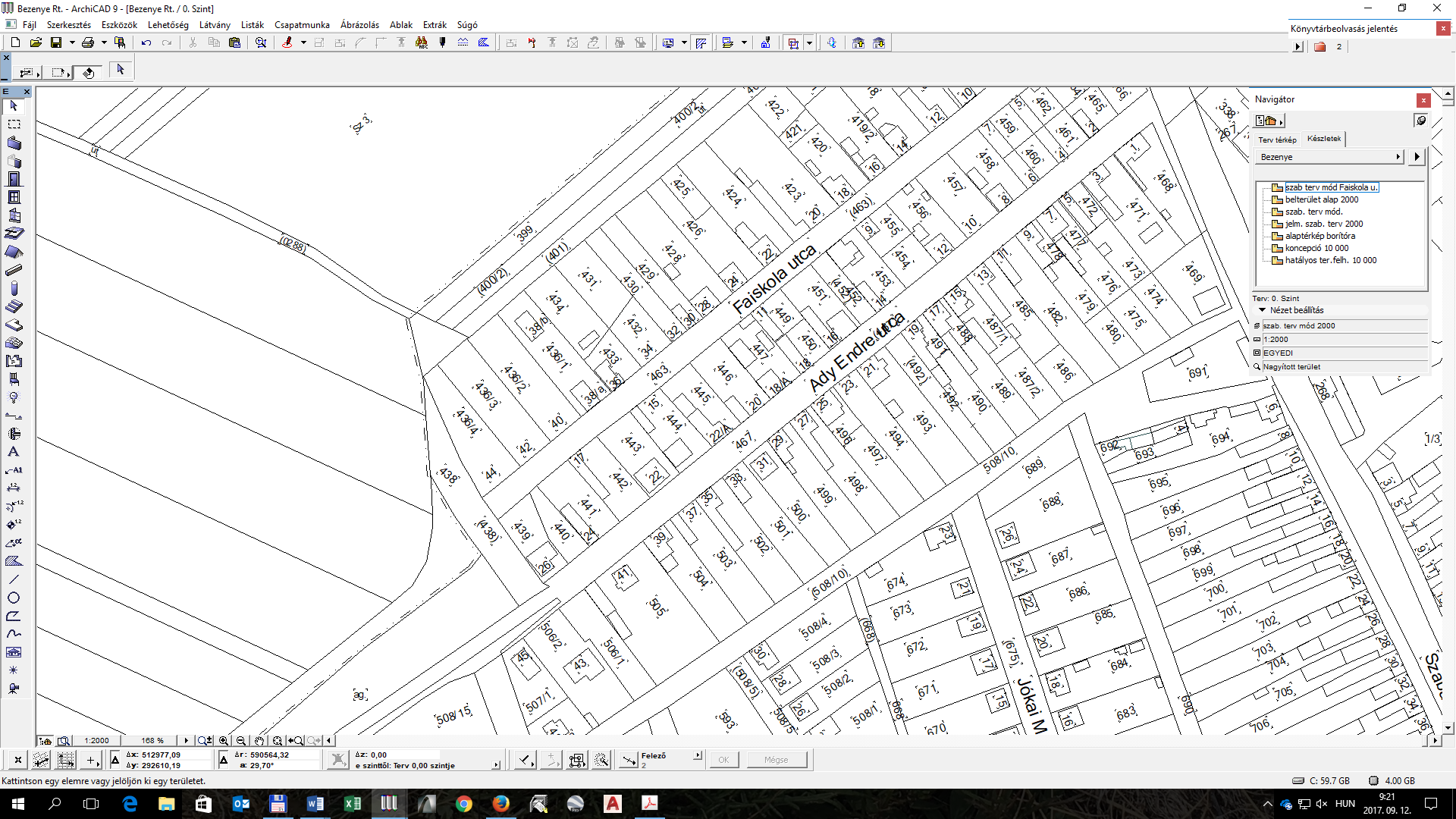 A módosított szabályozási terv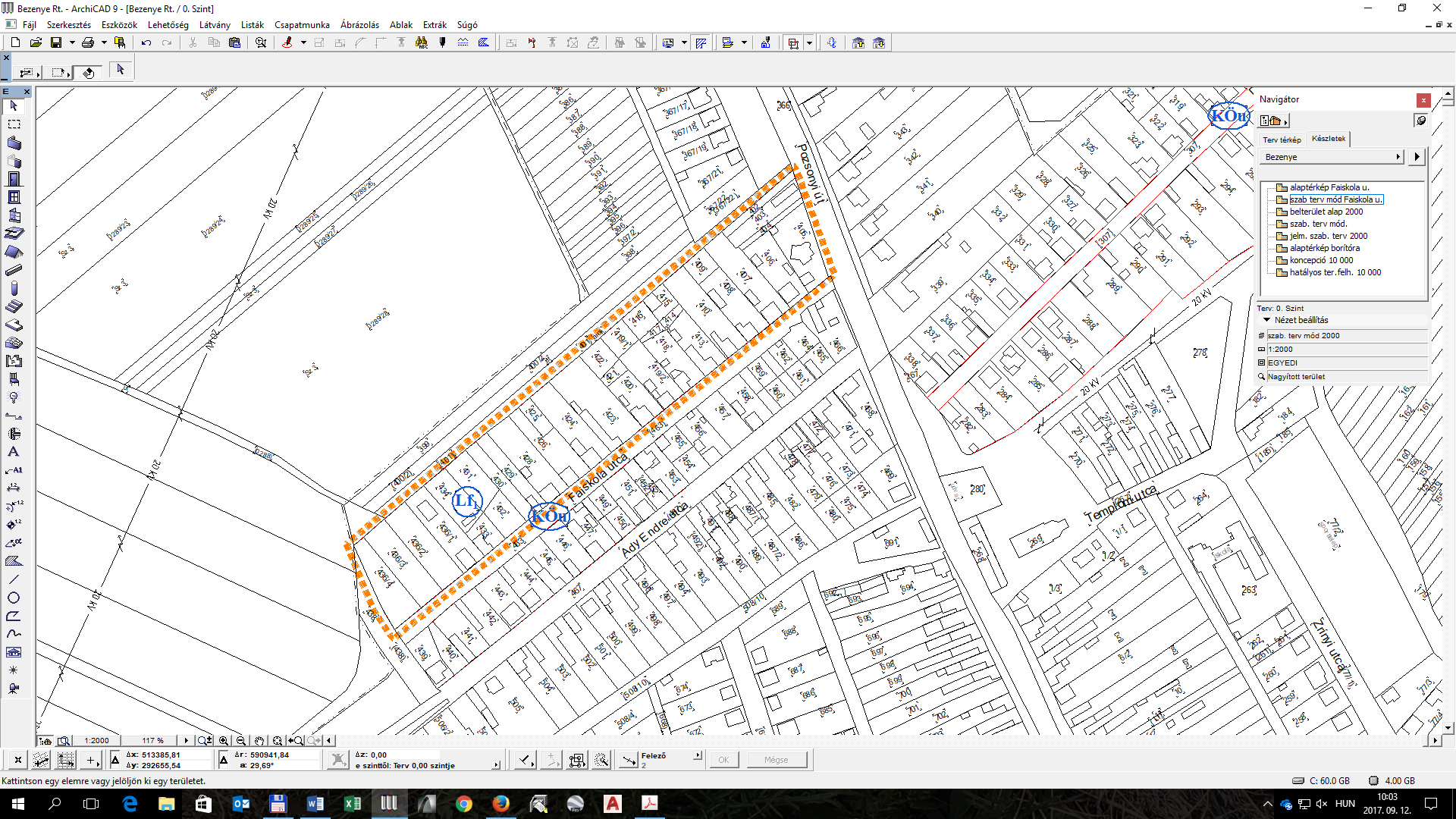 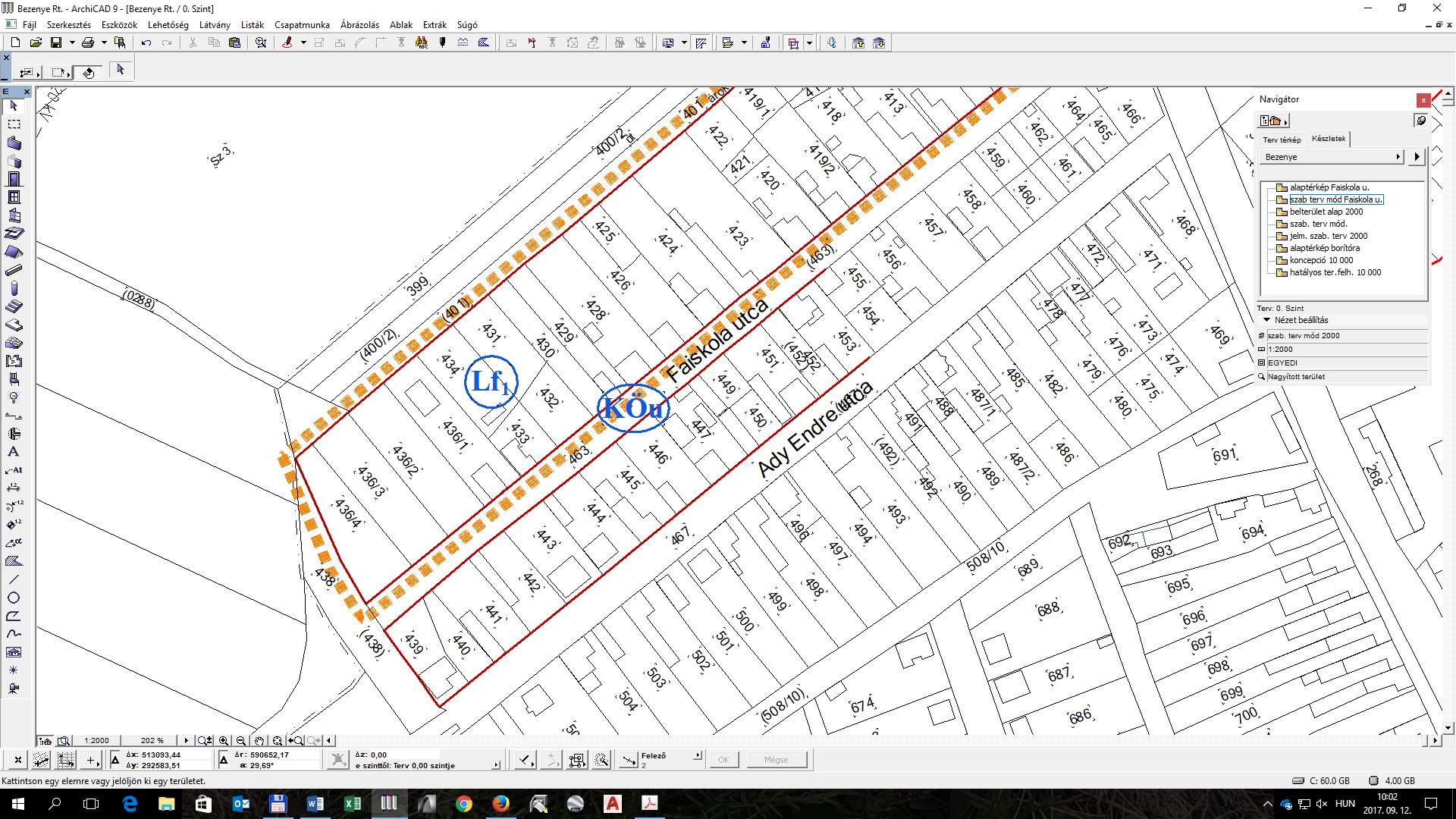 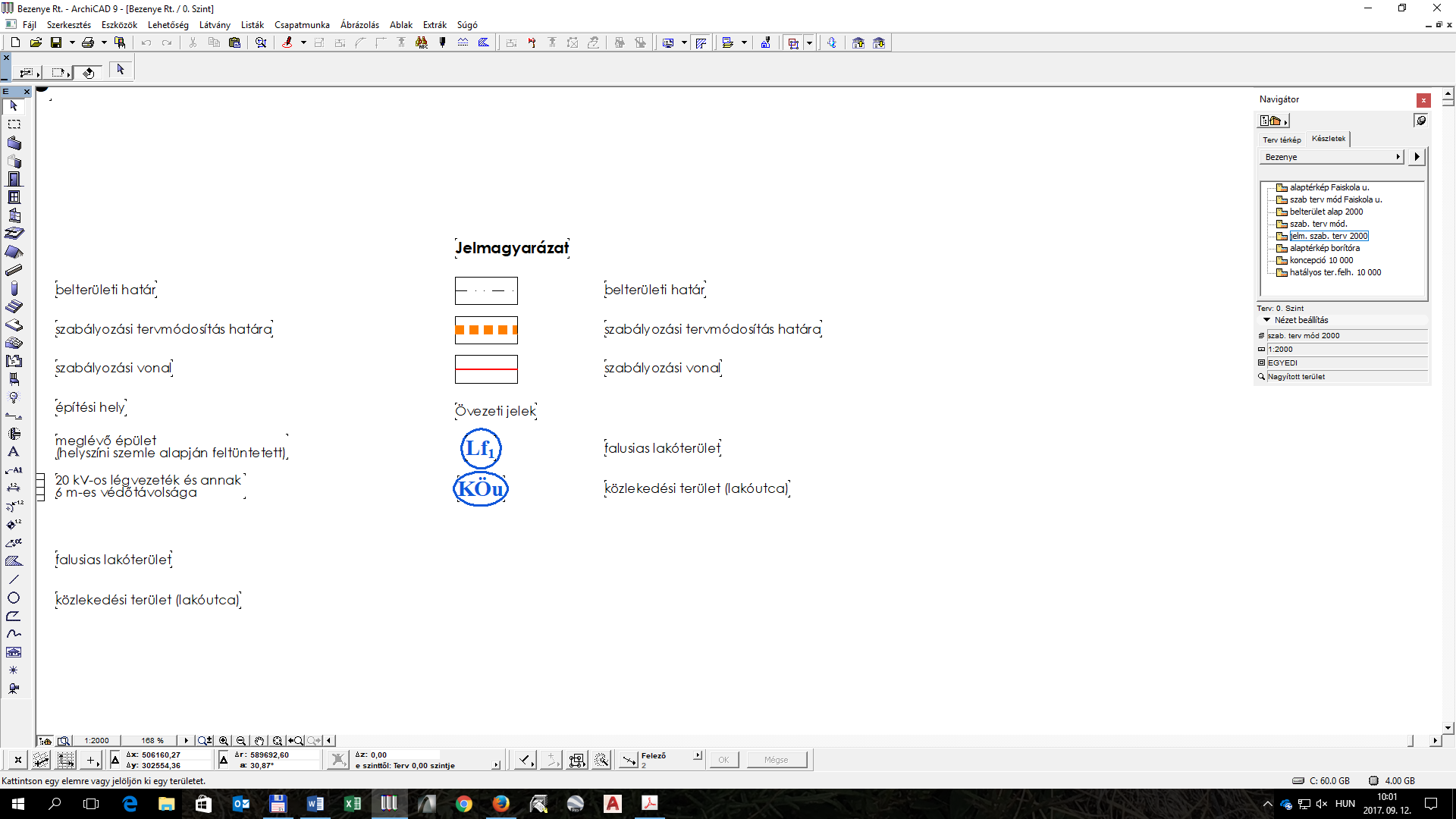 Az új szabályozási terven a 436/4 hrsz.-ú beépítetlen és  a 436/3 hrsz.-ú  beépített telkek esetében az ingatlannyilvántartási alaptérkép telekhatárai kerülnek feltüntetésre. A szabályozási terv ezeket a telekhatárokat veszi figyelembe a magán- és a közterület határánál, illetve a szomszédos telkek határainál.alátámasztó javaslatA módosítás által érintett terület a település kialakult beépített területén található, annak területrendezési összefüggése nincs.Területhasználatban a tervmódosítással nem következik be változás. A természetvédelem, tájvédelem tekintetében a három telek beépülése nem releváns. Műemlékvédelem, régészeti értékek érintettsége tekintetében szintén nem releváns a tervmódosítás hatása.A környezeti állapot, talaj- és, termőföldvédelem, felszíni és felszín alatti vizek védelme, levegőminőség, zajterhelés tekintetében a módosítás hatása nem releváns.A területen a közlekedés és a közművek nyomvonala kialakult, a terület teljes közművesítettséggel rendelkezik, a rákötés biztosított.MELLÉKLETEKKépviselő testületi határozat a rendezési terv módosításárólPartnerségi rendeletA partnerségi egyeztetést lezáró döntés